Volunteer Opportunities in July at the Ypsi Whittaker Library!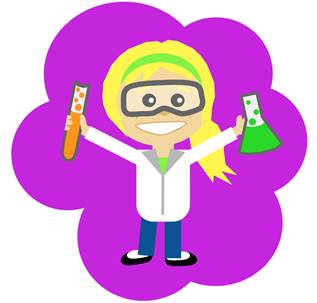 The Huron Valley ACS membership has been asked to offer some science demonstration tables at the Ypsilanti Whittaker Library Summer Science program.  If you can help with any of the demonstrations below, please contact Paul Dobrowolski (pdobrowolski@caymanchem.com).  This is a great opportunity to offer at least two demos to 75-100 kids about science.  If you have other ideas for demos feel free to suggest them.2-3 PM on Tuesday, July 30th  - We need 4 volunteers for the “Solids, liquids and gases” theme.  Some ideas are: liquid nitrogen, dry ice demo and the crystallization demo.